ҠАРАР                                                                                постановление 19  ғинуар 2024 й                                № 7                        19  января 2024 г.О проведении профилактической операции «Жилище – 2024» на территории сельского  поселения  Месягутовский   сельсовет муниципального района Янаульский  район Республики Башкортостан  Учитывая сложившуюся ситуацию по пожарной безопасности в муниципальном районе Янаульский район, руководствуясь Федеральными законами от 21.12.1994 № 69-ФЗ «О пожарной безопасности», от 22.07.2008 № 123-ФЗ «Технический регламент о требованиях пожарной безопасности», от 06.10.2003 № 131-ФЗ «Об общих принципах организации местного самоуправления в Российской Федерации», в целях предупреждения пожаров в местах проживания людей (детей), а также проведения комплекса превентивных мер по недопущению пожаров, предупреждению гибели людей, минимизации материальных и социальных потерь, Администрация сельского поселения Месягутовский сельсовет муниципального района Янаульский район Республики Башкортостан П О С Т А Н О В Л Я Е Т:  	1. Утвердить прилагаемый план проведения профилактической операции «Жилище-2024» на территории сельского поселения Месягутовский сельсовет муниципального района Янаульский район Республики Башкортостан (Приложение № 1).2. Утвердить состав комиссии по проведению профилактической операции «Жилище-2024» на территории сельского поселения Месягутовский сельсовет муниципального района Янаульский район Республики Башкортостан (Приложение № 2).3.  Контроль за выполнением данного постановления оставляю за собой.Глава сельского поселения                                                     Р.Р.Валиуллина                                                           Приложение № 1                                                           к постановлению администрации сельского поселения Месягутовский сельсовет                                                                    муниципального района Янаульский                                                           район Республики Башкортостан              от 19 января 2024 г. №7    П Л А Н 
проведения операции «Жилище - 2023» на территории сельского поселения Месягутовский сельсовет муниципального района Янаульский район Республики Башкортостан Управляющий делами            			                                        А.Н.Низамова                                                           Приложение № 2                                                           к постановлению администрации сельского поселения Месягутовский сельсовет                                                                    муниципального района Янаульский                                                           район Республики Башкортостан              от 20 февраля  2023 г. № 4   Состав комиссии по проведению профилактической операции «Жилище-2023» сельского поселения Месягутовский сельсоветПредседатель комиссии   – глава сельского поселения Валиуллина Р.Р.Секретарь комиссии         – управляющий делами Низамова А.Н.Члены     - специалист Хабибуллина А.И                - рабочий по благоустройству Шакиров Ф.Н.                   - рабочий по благоустройству Хайдаров А.Р.                - рабочий по благоустройству Зайнуллина Л.Я.БАШKОРТОСТАН РЕСПУБЛИКАHЫЯNАУЫЛ  РАЙОНЫ МУНИЦИПАЛЬ РАЙОНЫНЫN мeсefyт  АУЫЛ СОВЕТЫ АУЫЛ БИЛEМEHЕ  ХАКИМИEТЕ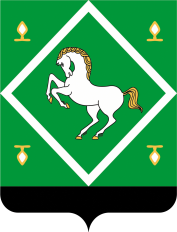 Администрация сельского поселения Месягутовский сельсовет МУНИЦИПАЛЬНОГО  районаЯНАУЛЬСКИЙ РАЙОН РЕСПУБЛИКИ БАШКОРТОСТАН№ п/пНаименование мероприятий Срок испол-нения Ответственный за исполнение 12341.Проведение 100% подворного обхода жилищ граждан, в целях проверки противопожарного состояния жилых домов и надворных построек, в первую очередь, мест проживания взятых на учет малоимущих, одиноких престарелых граждан и инвалидов, многодетных семей, а также лиц, ведущих асоциальный образ жизни, проверка наличия и состояния пожарных извещателей установленных  2017-2022 гг..  постоянноАдминистрация  сельского  поселения2.Обновить списки одиноко проживающих граждан пожилого возраста, инвалидов, социально неблагополучных и многодетных семей, ветхих и заброшенных строений, объектов расположенных на территории сельских поселений.ежеквартально  Администрация  сельского  поселения 3.Формировать перечень жилых домов с низкой пожарной устойчивостью, жилых домов, отключенных от электро, газа и теплоснабжения, в том числе за неуплату, а также ветхих и заброшенных строений и объектов, расположенных на подведомственных территориях. Организовать проведение профилактической работы по данным домам совместно с представителями энергетических и газоснабжающих организаций с вручением памяток и рекомендаций под роспись, особое внимание, обратив на незаконное подключение граждан к данным сетямДо 25.01.2024Администрация  сельского  поселения4.Составом профилактических групп проведение профилактических обходов многодетных, социально незащищенных групп населения, неблагополучных семей, семей с детьми, одиноких престарелых граждан на соответствие их жилища требованиям пожарной безопасности, в том числе обращая особое внимание на эксплуатацию электрического и газового оборудования, печного отопления и источников открытого горения, наличие и состояние автономных пожарных извещателей, также провести профилактические обходы малоэтажных зданий, имеющих низкую степень огнестойкости.На постоянной основе проводить профилактические обследования мест жительства лиц, ведущих аморальный образ жизни, в том числе с целью выявления детей, которые не посещают образовательные учреждения (школы, детские сады), или находятся на попечительстве у престарелых граждан.В целях предупреждения гибели детей на пожарах, не обеспеченных безопасным условием проживания с родителями, ведущими аморальный образ жизни, вносить предложения с ходатайством о лишении родительских правежеквартальноАдминистрация  сельского  поселения5.Проведение разъяснительной работы среди населения на сходах граждан по месту жительства по изучению правил противопожарного режима (Постановление Правительства РФ от 16.09.2020№ 1479)ПостоянноАдминистрация  сельского  поселения,Янаульский межрайонный ОНД УНД и ПР ГУ МЧС России по РБ(по согласованию)6.Проверка пустующих и подлежащих сносу строений и других мест вероятного сбора лиц, систематически совершающих правонарушения, представляющих оперативный интерес, с целью их выявления и задержания, пресечения преступлений и других правонарушенийПостоянноАдминистрация  сельского  поселения, уполномоченный участковый полиции (по согласованию)7.Предоставление информации (отчета) об итогах проведения операции «Жилище-2024» в Администрацию МР Янаульский район, в Янаульский межрайонный отдел надзорной деятельности и профилактической работы УНД и ПР ГУ МЧС России по РБежеквартальноАдминистрация  сельского  поселения8.Проведение занятий и бесед с детьми о мерах пожарной безопасности и последствиях детской шалости с огнем (в игровой форме в виде викторин, эстафет, театральных постановок) Постояннофилиал МБУ СОШ с.Ямады в с.Месягутово(по согласованию),Янаульский межрайонный ОНД УНД и ПР ГУ МЧС России по РБ (по согласованию)9.Проведение комплекса профилактических мероприятий по обеспечению пожарной безопасности объектов и населенных пунктов в весенне-летний и осенне-зимний пожароопасные периоды 2024-2025 годов.ПостоянноАдминистрация  сельского  поселения10Обеспечение наружного освещения территории населенных пунктов в темное время суток в местах размещения пожарных гидрантов, наружных пожарных лестниц и мест размещения пожарного инвентаря, беспрепятственный проезд пожарно-спасательной техники к населенным пунктам и внутри населенных пунктов, к зданиям (сооружениям), противопожарному водоснабжению, обеспечить их очистку от снега и льдав течение годаАдминистрация  сельского  поселения